Bild 1 aus der Bauphase im April 2020: 
Die Stuttgarter Netzwerk-Bogenbrücke mit CFK-Hängern ist bereit zum Einschieben. Foto: L. Haspel, sbp Stuttgart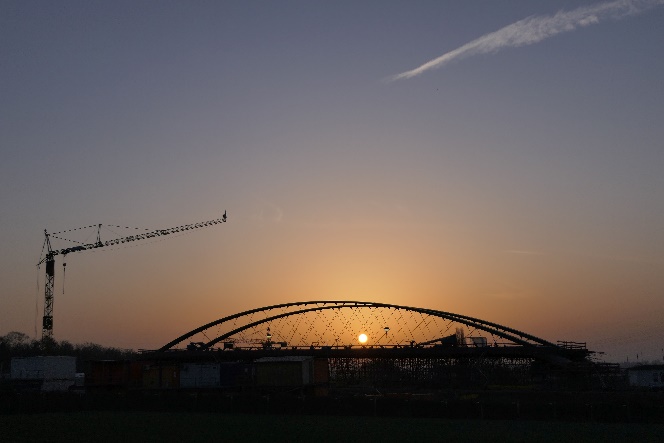 Bild 2 aus der Bauphase im April 2020: 
Die Stuttgarter Netzwerk-Bogenbrücke mit CFK-Hängern ist bereit zum Einschieben. Foto: M. Laengle, sbp Stuttgart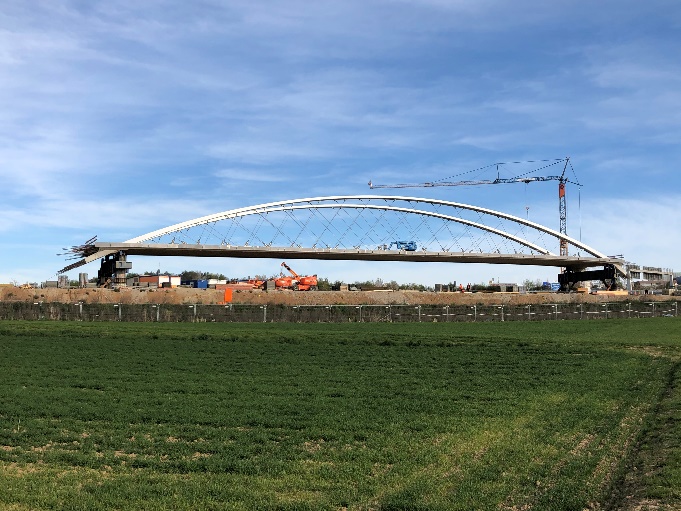 
Bild 3 aus der Bauphase im April 2020: 
Filigrane CFK-Hänger der Stuttgarter Netzwerk-Bogenbrücke. Foto: L. Haspel, sbp Stuttgart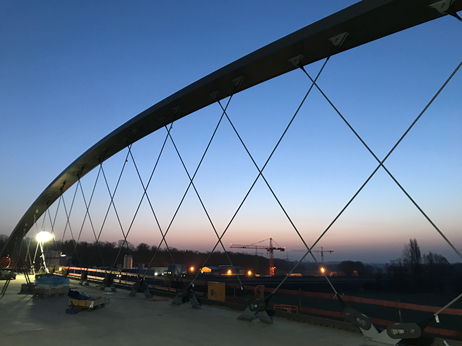 Bild 4: 
Bandablege-Automat der Firma Carbo-Link zur Produktion der CFK-Hänger. Foto: Empa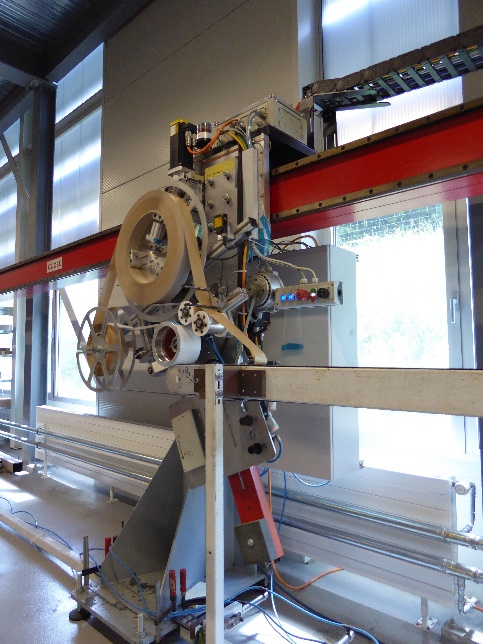 Bild 5: 
CFK-Hänger in der Werkhalle von Carbo-Link. Foto: Empa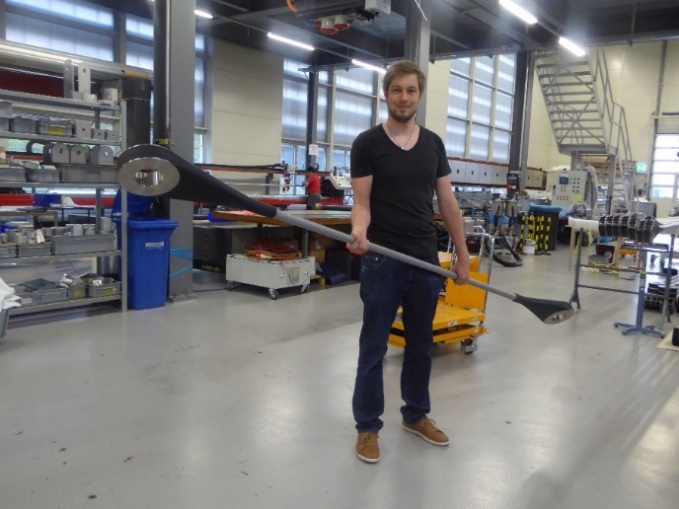 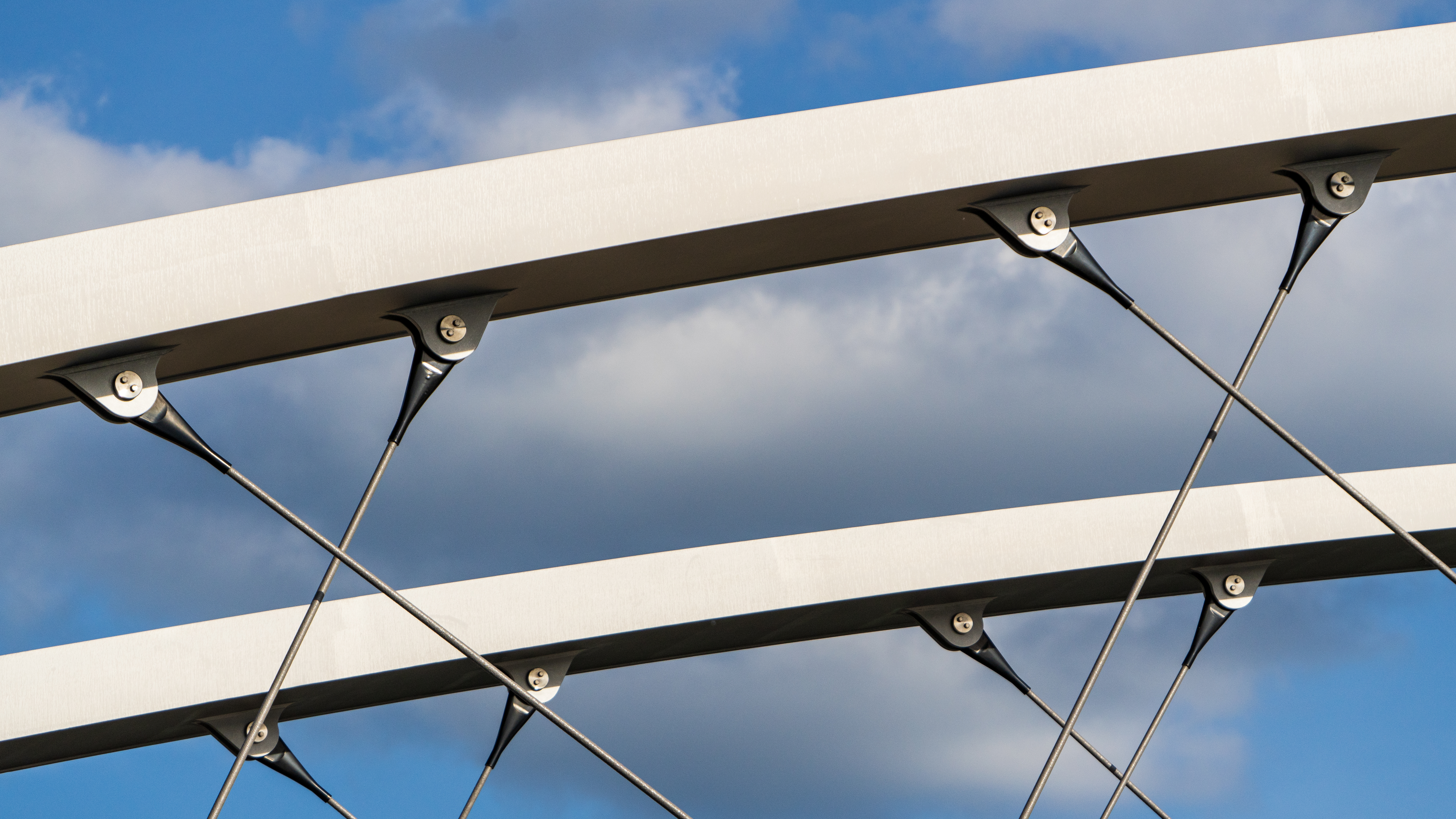 Bild 6 von der fertigen Brücke: 
Neuer Werkstoff für eine klassische Konstruktion: Die Seile aus kohlefaserverstärktem Kunststoff und ihre Befestigung an den beiden Bögen. Foto: sbp/Andreas Schnubel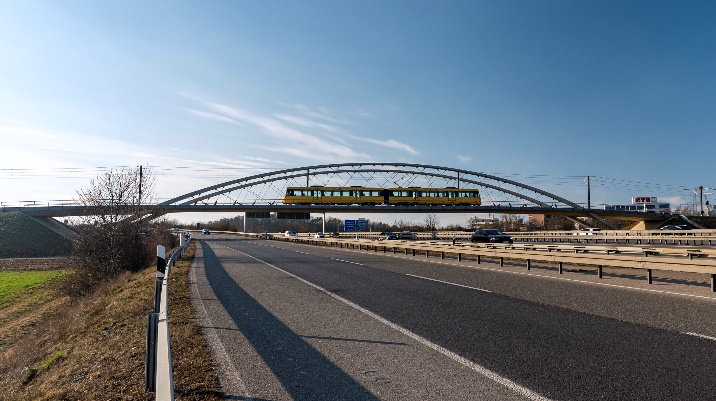 Bild 7 von der fertigen Brücke: 
Fast 130 Meter lang, rund 1500 Tonnen schwer: Die Stadtbahnbrücke bindet Stuttgart besser an den Flughafen an. Foto: sbp/Andreas Schnubel